I can identify word families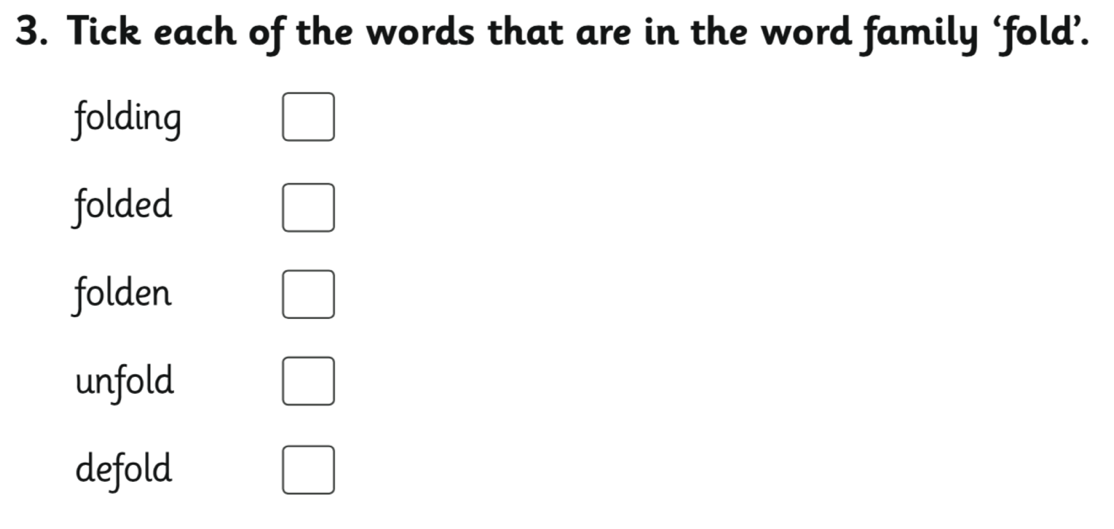 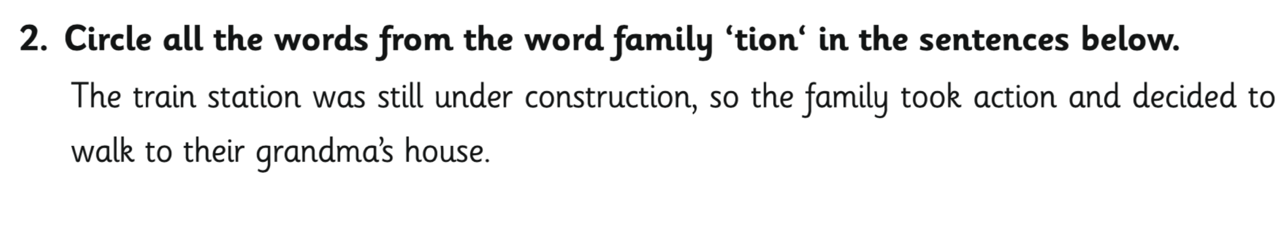 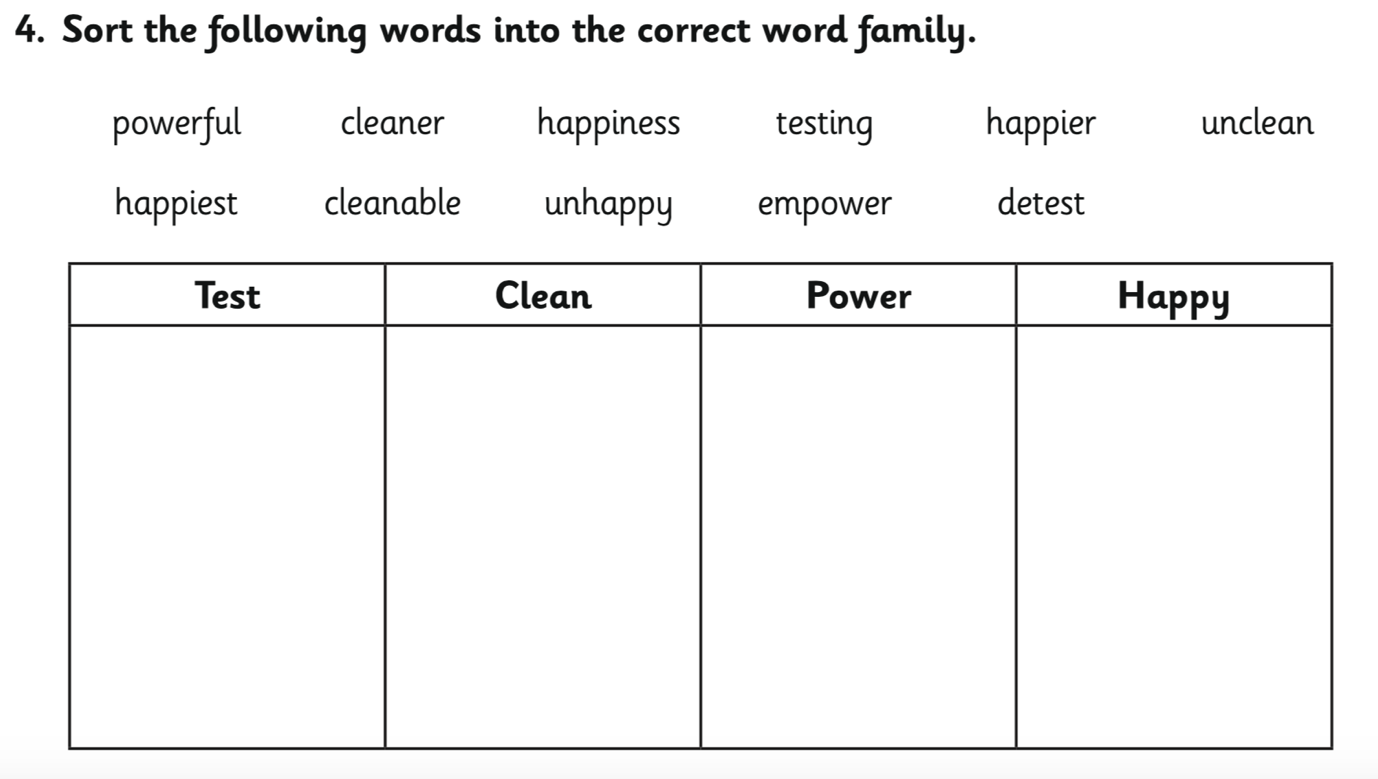 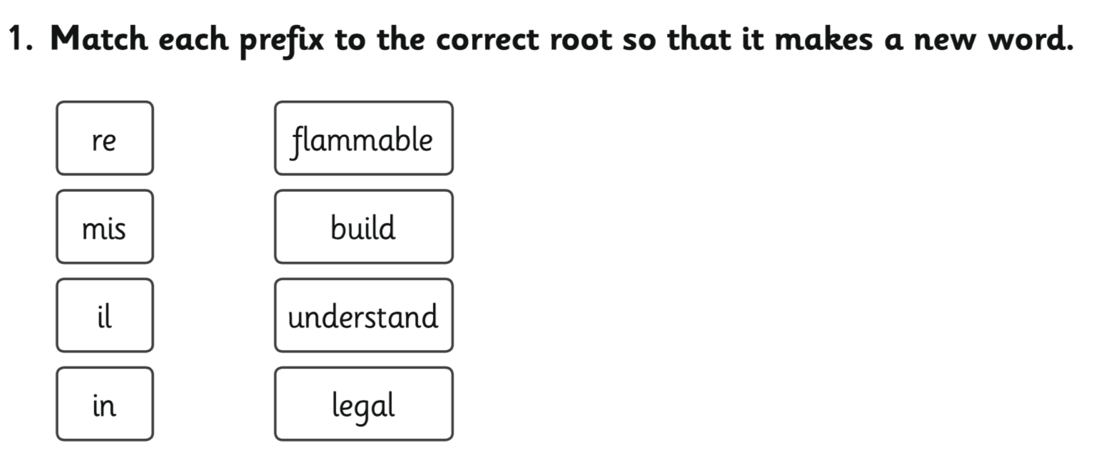 